Las ParlanchinasLupita, Laura y Lulú, 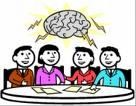 las alegres parlanchinas,dialogan, hablan, platican, aunque les falte la luz.Salir de clase es alivio, pues logran la libertad de tranquilas platicar largo y sin algún peligro.El loro es el animal Predilecto de las tres“¡No piensan mal, pues tal es singular casualidad!”¿Quiénes son las alegres parlanchinas?¿Qué hacen?¿Cuál es el animal predilecto de las tres?¿Qué les impedía hablar tranquilas?¿Tú crees que se parezcan en algo el loro y las parlanchinas?